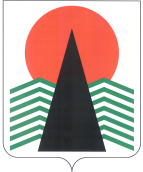 Сельское поселение СентябрьскийНефтеюганский районХанты-Мансийский автономный округ – ЮграАДМИНИСТРАЦИЯ СЕЛЬСКОГО ПОСЕЛЕНИЯ СЕНТЯБРЬСКИЙРАСПОРЯЖЕНИЕп. СентябрьскийОб утверждении перечня объектов теплоснабжения, водоснабжения и водоотведения, находящихся в собственности муниципального образования сельское поселение Сентябрьский, в отношении которых планируется заключение концессионного соглашения  Руководствуясь пунктом 3 статьи 4 Федерального закона от 21.07.2005 № 115-ФЗ «О концессионных соглашениях»:1. Утвердить перечень объектов теплоснабжения, водоснабжения и водоотведения, находящихся в собственности муниципального образования сельское поселение Сентябрьский, в отношении которых планируется заключение концессионного соглашения в 2019 году, согласно приложению.2. Настоящее распоряжение подлежит размещению на официальном сайте Российской Федерации www.torgi.gov.ru, официальном сайте органов местного самоуправления сельского поселения Сентябрьский.3. Контроль за выполнением распоряжением возложить на заместителя главы поселения.Глава  поселения 							                 А.В. СветлаковПриложение к распоряжению администрациисельского поселения Сентябрьский31.01.2019 № 12-раПЕРЕЧЕНЬперечень объектов теплоснабжения, водоснабжения и водоотведения, находящихся в собственности муниципального образования сельское поселение Сентябрьский, в отношении которых планируется заключение концессионного соглашения в 2019 году31.01.2019№12-ра№ п/пНаименование  объектаГод ввода в эксплуа-тациюНЕДВИЖИМОЕ ИМУЩЕСТВОНЕДВИЖИМОЕ ИМУЩЕСТВОНЕДВИЖИМОЕ ИМУЩЕСТВО1Станция КНС, назначение: соорудения канализации, площадь застройки 36 кв.м., кадастровый номер 86:08:0020401:148519892Канализационные очистные сооружения, назначение: сооружения канализации, площадь застройки 404, кв.м., кадастровый номер 86:08:0020401:148319973Сети теплоснабжения, назначение: сооружения коммунального хозяйства, протяженность 1951 м., кадастровый номер 86:08:0020401:149919714Сети водопровода, назначение: сооружения коммунального хозяйства, протяженность 1942 м., кадастровый номер: 86:08:0020401:179719965Сети канализации жилого поселка, назначение: сооружения канализации, протяженность 4305 м., кадастровый номер: 86:08:0020401:148419696Сети тепловодоснабжения от ТК 5/1 до ж/д № 4, назначение: тепловодоснабжение, протяженность 10 м., кадастровый номер 86:08:0020401:142519757Сети тепловодоснабжения от магистрали ТК 5 и ТК 5/1 до ж/д №6, назначение: тепловодоснабжение, протяженность 11 м., кадастровый номер 86:08:0020401:142619778Сети тепловодоснабжения от ТК 15 до ж/д №7, назначение: тепловодоснабжение, протяженность 10 м., кадастровый номер 86:08:0020401:143619929Сети тепловодоснабжения от ТК 6/1 до ж/д № 8, назначение: тепловодоснабжение, протяженность 22 м., кадастровый номер 86:08:0020401:1427198010Сети тепловодоснабжения от ТК 6/1 до ж/д № 11, назначение: тепловодоснабжение, протяженность 63 м., кадастровый номер 86:08:0020401:1428198611Сети тепловодоснабжения от магистрали ТК 5 и 5/1 до ж/д № 7а, назначение: тепловодоснабжение, протяженность 11 м., кадастровый номер 86:08:0020401:1437199512Сети тепловодоснабжения от ТК 4/1 до ж/д №13, назначение: теплоснабжение, протяженность 22 м., кадастровый номер 86:08:0020401:1429198413Сети тепловодоснабжения от магистрали до ж/д №15, назначение: тепловодоснабжение, протяженность 20м., кадастровый номер 86:08:0020401:1430198714Сети тепловодоснабжения от ТК 22/1 до ж/д № 17, назначение тепловодоснабжение, протяженность 10 м., кадастровый номер 86:08:0020401:1431199515Сети тепловодоснабжения от ТК 22/1 до ж/д № 18, назначение: тепловодоснабжение, протяженность 13 м., кадастровый номер 86:08:0020401:1432199616Сети тепловодоснабжения от ТК 5 до ж/д № 19, назначение: тепловодоснабжение, протяженость 10 м., кадастровый номер 86:08:0020401:1433199817Сети тепловодоснабжения от ТК 25 до ж/д № 20, назначение: тепловодоснабжение, протяженность 56 м., кадастровый номер 86:08:0020401:14381999ДВИЖИМОЕ ИМУЩЕСТВОДВИЖИМОЕ ИМУЩЕСТВОДВИЖИМОЕ ИМУЩЕСТВО1Аэротенк19962Бак чистой воды19963Песколовки 0,5 м31996